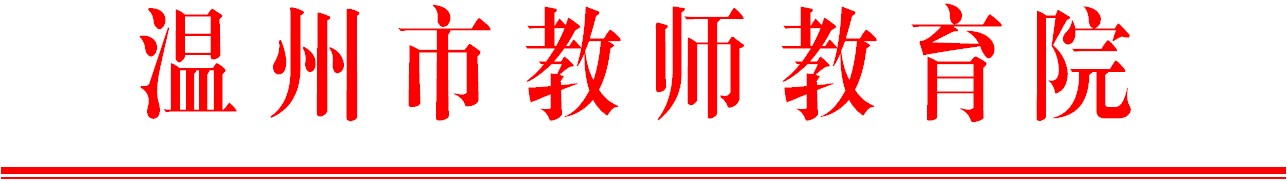                                      温师函〔2018〕63号关于举行市高中政治“未来教师”研修项目第2次集训的通知各县（市、区）教师发展中心、教研室，各有关学校： 为促进市高中青年教师的专业成长，根据温州市教育局《关于下达2018年温州市教师教育院教师培训项目的通知》（温教办师函〔2018〕9号）和“未来教师”项目方案，经研究，决定举办温州市高中政治“未来教师”研修项目第2次集训活动。具体通知如下： 一、参加对象 市高中政治“未来教师”研修项目成员（名单见附件）。 二、活动内容 1.专题讲座：学科核心素养导向的思想政治课教学、e学习（信息技术在课堂教学中的应用）、青年教师专业成长等；2.南京外国语学校、南师大附中等名校参观及听课学习。三、活动安排 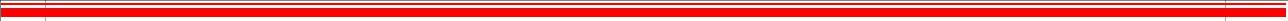 本次培训时间5月31日至6月3日，31日（周四）上午8∶30正式报到上课，3日（周日）下午17∶00培训结束。培训地点：南京晓庄学院。联系人：单茹茹，联系电话：88135619，13867707928（667928）。四、培训经费本次培训费（含食宿）由市教育局统一拨付，交通费学员回所在单位报销。 请各单位通知相关教师，按时参加培训。   附件：市高中政治“未来教师”研修项目成员名单 温州市教师教育院 抄送：各县（市、区）教育局。附件：市高中政治“未来教师”研修项目成员名单王  瑶   浙江省温州中学崔宁宁   浙江省温州中学王丽丽   浙江省温州中学毛丽群   温州第二高级中学项明荷   温州市第八高级中学倪雯雯   温州市第八高级中学施海龙   温州市第二十二中学陈文跃   温州市第五十一中学王凡俐   温州市第五十八中学朱坤楠   瓯海中学任思群   瓯海区三溪中学祝龙珠   温州市啸秋中学卢翔翔   龙湾区永强中学冯琼瑶   温州市洞头区第一中学朱秀霞   乐清市柳市中学张榕榕   乐清市第三中学陈瑞森   浙江省瑞安中学应仙环   浙江省瑞安中学 陈永威   浙江省瑞安中学林  丹   瑞安市第七中学林书遥   瑞安市第十中学张洁妮   瑞安市第十中学徐芬芬   永嘉县碧莲中学李露露   浙江省文成中学陈  茜   浙江省平阳中学李文娴   鳌江中学陈文仙   鳌江中学苏晓慧   鳌江中学肖昌锦   苍南县灵溪中学潘杨华   苍南县金乡高级中学